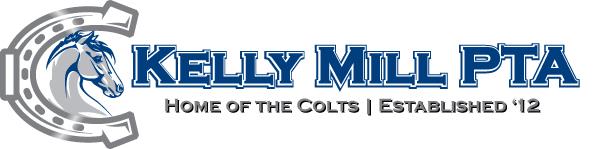 Teacher /Staff Favorites Name: Chelsea DaherColor(s): black, pink, red Top 3 Restaurants: Chick fl a, Panera, and Brooklyn’s Bagels Snack: Gardettos, white cheddar cheese itz and cool ranch Doritos Starbucks Drink: caramel macchiato with an extra shot of espresso Flower: peonyReading Material: baking and cooking books/magazinesHoliday / Time of Year: Christmas and summer Gift Ideas for Under $20: Candles, fragrant hand soaps, gift cards Activity/Hobby: Home decorating, walking and board games Movies: comedies Store to Shop at: Kirkland’s, Target, and hobby lobbyI collect: candles and holiday pillows Where did you attend college? Georgia Southern UniversityWhat do you do for fun? I love to bake and cook If you could spend one day pampering yourself, what would you do? I would go get a manicure and pedicure Is there anything that you do not like? (Now is your chance) Is there anything that you are allergic to or cannot have? I do not have any allergies Please tell us anything else you would like us to know about you.Classroom Office Wish List: Clorox wipes and dry erase markers Thank you for filling out this form. We appreciate you and your commitment to our children.